رایانه کار پیشرفته اندازه‌ی حافظه‌ی مجازی درایو C را تغییر دهید. یک کلید در رجیستری را به دلخواه انتخاب کرده سپس آن را به صورت فایل متنی ذخیره نمایید. دیوار‌ه‌ی آتش، به روزکردن خودکار و محافظت از ویروس را در ویندوز غیرفعال کنید. از پوشه‌ی Sample Music یک نسخه‌ی پشتیبان تهیه کرده و فایل خود را در پوشه‌ای با نام و فامیل خود روی میزکار ذخیره نمایید. الگوریتمی بنویسید که سه عدد از ورودی دریافت کرده و حاصل جمع آن را نمایش دهد. الگوریتمی بنویسید که اعداد فرد بین 1 تا 100 را نمایش دهد. برنامه‌ای بنویسید که مقسوم‌علیه‌های عدد 50 را در خروجی چاپ کند. برنامه‌ای بنویسید که وقتی روی فرم دابل کلیک می‌کنید رنگ پس‌زمینه‌ی آن سبز شود، یک جعبه متن، یک لیست و یک جعبه‌ی کشویی بر روی فرم قرار دهید، وقتی اطلاعاتی را در داخل جعبه متن وارد کرده و بر روی دکمه‌ای کلیک کردید این اطلاعات به انتهای لیست اضافه شود و در صورتی که از روی لیست بر روی داده‌ای دابل کلیک کردید از لیست حذف شده و به انتهای جعبه‌ی کشویی اضافه شود. یک منو طراحی کنید که با استفاده از گزینه‌های آن بتوان تمام کادرهای محاوره‌ای را صدا زد و برای گزینه‌ها کلیدمیان‌بر ایجاد کنید. برنامه‌ای بنویسید که ساعت سیستم را با استفاده از Timer بر روی فرم نشان داده و هر یک ثانیه نیز تغییر اعمال شود. 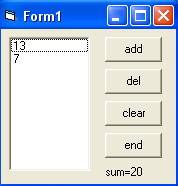 فرمی مانند فرم روبرو طراحی کنید 			               با زدن Add یک عدد از کاربر دریافت شود (با جعيه دريافت)                          و چنان چه این عدداول بود به لیست اضافه شود .				با اضافه شدن هر عدد به لیست مجموع در برچسب پایین فرم نشان داده شود .                                                                                                       دکمه del باعث حذف عنصر انتخابی شود.				دکمه Clear  باعث حذف کامل لیست شود.دکمه end باعث خروج از برنامه شود. 